2022年秋自考助学终结性考核线上考试流程一、考前准备1.1考试物品：手机设备：一台Pad平板（用来考试）一台手机（作为监控），或者两台智能手机（一台用来监控，一台用来考试）支架设备（必备）：两个手机支架，分别为监控三角支架一个（1.6米），桌面支架一个（具有良好支撑性）支架样式如下图所示：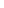 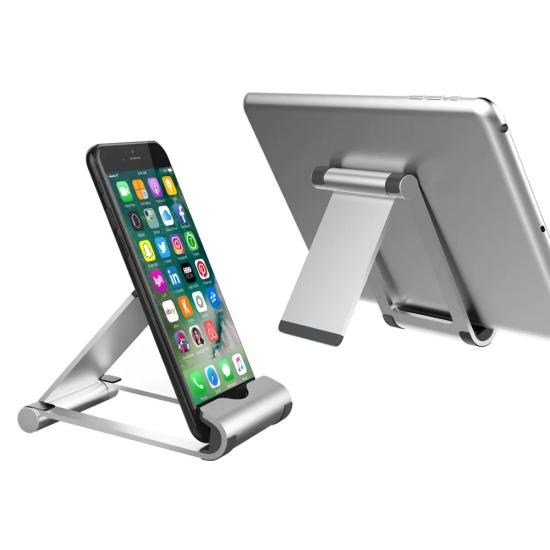 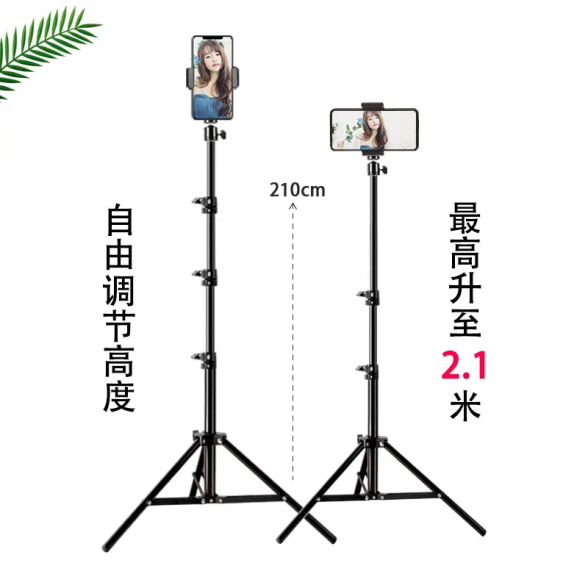 书写工具：1、空白纸张   2.笔---抄写《考生诚信考试承诺书》会用到。证件： 身份证或驾驶证等有效证件1.2考试场景要求：考生选择独立的房间，房间没有其他人，墙壁桌面无可作弊物品，考试全程摄像头和扬声器保持打开状态，考试全程抓拍，如有多人参与、小抄、APP切屏等违规行为，将视为舞弊，成绩无效。注意：考生要完全在监控摄像范围内，否则后台监考老师直接强制交卷。桌面支架（考试）摆放要求：（放在桌面，通过手机前置摄像头全程正面抓拍核验考生身份）。三角支架（监控）摆放要求：一定是放在身体的侧方（左侧方或右侧方的一米位置），通过手机前置摄像头全程抓拍和实时监考拍摄考场环境）。如下图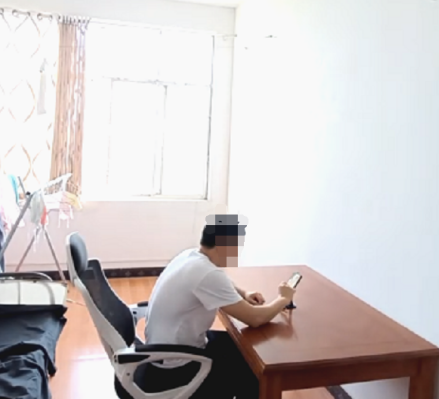 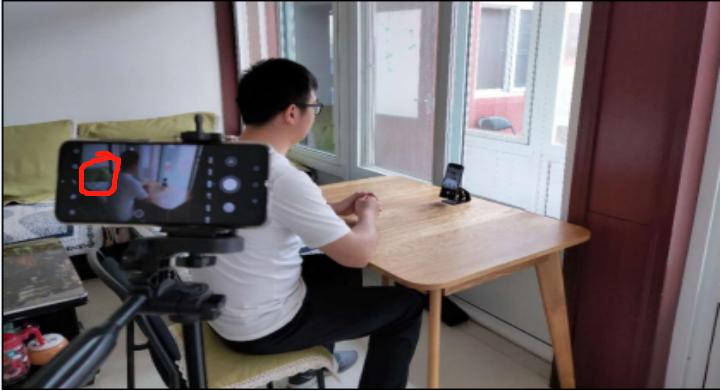 二、考前注意事项2.1下载/安装APP（两台手机都需下载/安装APP）下载：两台手机都需要扫码安装APP，一台手机选择考试端模式进行考试（考试的桌面要求--只有桌面支架和考试手机，桌面必须干净无杂物，否则扣助学平时表现分1-5分），另外一台手机选择监控端模式用来实时监控（必须监控到考试桌面和考试手机，要把自己完全放在监控范围内，考试场所要整洁干净）。安装：安卓手机可直接安装打开（部分机型需打开允许安装非应用商城APK的权限）；苹果手机安装后如果APP无法打开，需要先设置信任，方法为：手机设置——通用——设备管理——设置信任。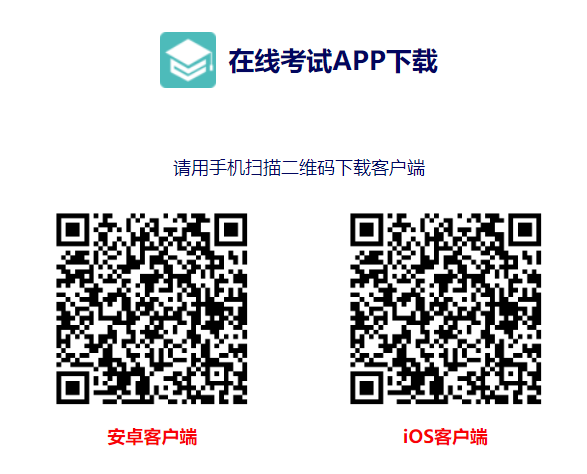 2.2人脸识别认证（考试端）考生必须通过活体检测（完成眨眼、摇头等动作序列）及人脸识别认证才能参加考试。在考试过程中，考试端前置摄像头进行若干次抓拍对比，抓拍是随时进行，不会提示考生。三、考试流程图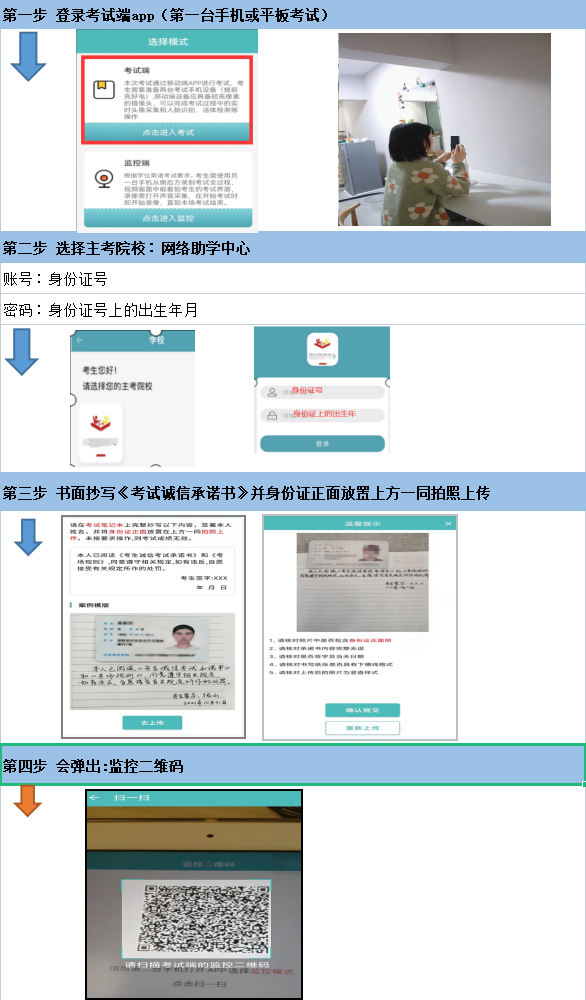 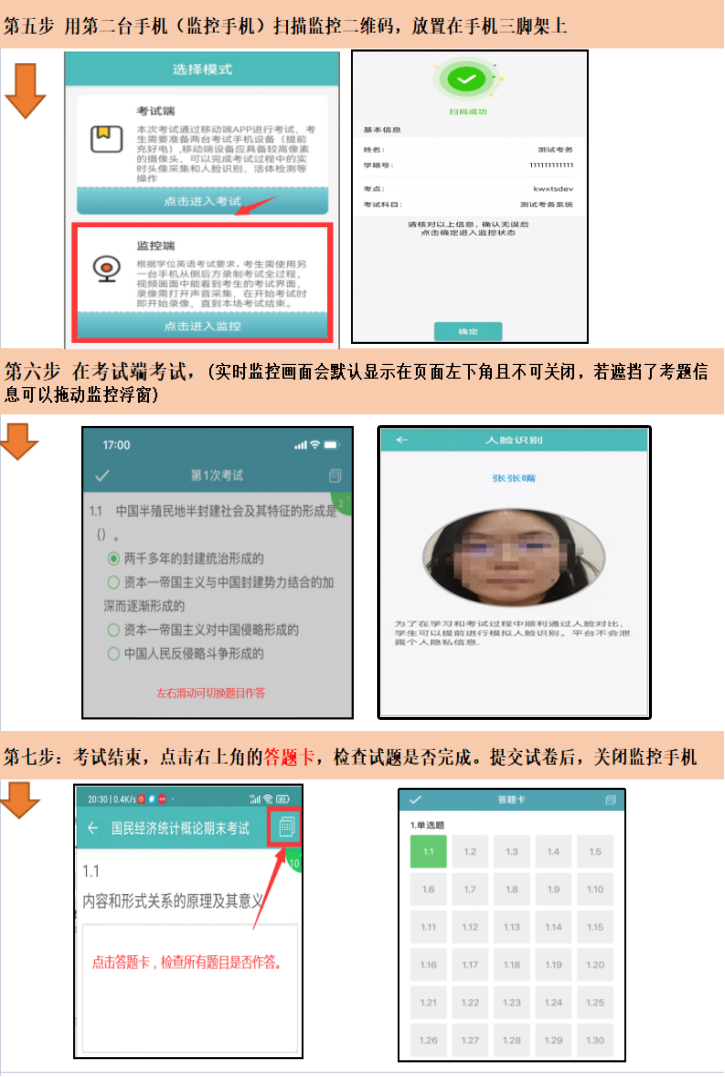   四、考试异常行为监控监控手机实时将考试场景画面及声音传至监控后台，监考考人员一旦发现考生有违规行为（如翻书、多人参与考试、人脸识别多次不通过等），监考老师实时录屏作为违规作弊凭证，通过管理后台警告考生并强制交卷。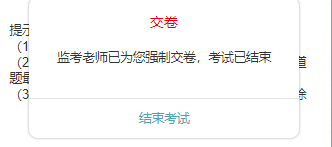 考生交卷结束考试后，可关闭监控设备；此外，考试过程中不能切（退）出考试APP（如接电话、切屏等），否则系统将自动交卷，终止其考试。如因断网等外部原因退出监控端，请在30秒内，重新打开APP扫描监控二维码进入监控模式；考生通过“考试记录”-“继续考试”按钮重新进入考试。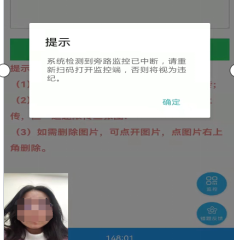 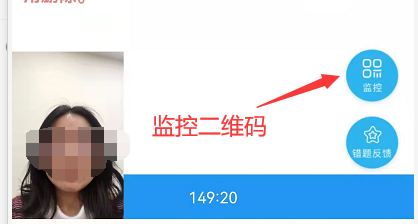 （监控二维码按钮）考试过程中监控手机不定时采集考生考试画面10张左右，发送课程中心后台存档2年，请考生坐姿端正，衣着得体，考试桌面干净无杂物，不允许手持手机考试（必须放手机支架上）。五、考试常见问题解答：1、平时测试是4套试卷吗？答：题型部分来自平时测验随机抽取，每个平时测验是2套试卷，是8套试卷，做好复习计划。2、可以电脑考试，手机监控可以吗？答：不可以，目前系统只支持-平板PAD考试+手机监考，或者手机考试+手机监控。问：必须用手机支架吗？答：必须具备桌面支架（实时活体检测），必须具备手机三脚架（实时监控考场）4、两部手机在考试的过程中，中途有打电话过来怎么办？有闹铃怎么办？手机中途没电怎么办？答：手机必须静音模式，手机必须充满电。如仍有以上异常情况，扣除助学平时分1-10分。5、考试结束，能立刻显示分数吗？答：不支持考试后立刻显示分数，考试全部结束，大概10月19日左右，学习平台统一公示最终助学成绩。6.我预约的考试时间是9点到9点50，如果我十分钟考完一门，可以直接考下一门吗？答：不可以，必须等到下一门课程预约的时间段，试卷才能打开。每门课程考试时间50分，学生迟到会影响分数。如学生预约9点开始考试，学生9：30才进入考场，那么考试结束时间是9：50。7、本次终结性考核成绩是我的最终助学成绩吗？终结性考核成绩必须考及格吗？答：线上学习得分占比60%，本次终结性考核分数占比40%（如本次成绩90分，实际得分：90分*40%=36分），如本次终结性考核分数不及格，终结性成绩为0分计入。8、2023年助学终结性考核还会线上进行吗？答：2022年线上考试是受疫情影响，后期终结性考试仍然是在合肥市，线下学校机房进行。本次终结性考核有事缺考怎么办？答：请确定好自己时间，再预约终结性考试，每科课程只有一次考试机会，缺考则终结性考试按0分计算。